ONLINE_OFFENE KLASSE, 25. April 2022, Gleichgewicht kommt aus der Mitte...Stuhl oder Hocker, BandAnfangsentspannung im Sitzen – wo ist meine NEUTRALE AUFRICHTUNG...? MicroBewegungen im OK über dem Becken„Schwebendes“ Boot – Kniekehlen greifen, sitzen nur auf dem Gesäß...einzeln Arme und Beine bewegen, dabei die Mitte ergründenVierfüßler... ebenfalls mit den Armen und Beinen aus und zur Mitte bewegen und an die Grenzen herantasten, auf den Fäusten üben, Knie mit der Decke unterlegen!diagonal, vorne/hinten, re/li, 3 „Beine“, 2 „Beine“, Gewicht verlagern...Fersensitz – Bauchdrehung in „Ringen“, in Scheiben den OK drehen – ganz achtsam und immer die Wirbelsäule senkrecht aufrichten!! Die zentrale Achse im Körper erkennen - Beide Seiteneinbeinig auf der Ferse balancieren – wie auf dem SitzballLing Tanze – OK im tibetischen Dreieck drehen...!Im Stehenauf die Decke stellen und das eine Bein vor/zurück schwingen – beide Seitenein Knie zum Körper und den OK um die WS zum und vom Körper drehen – beide SeitenEin Bein (mit Band) re/re, dann diagonal heben und strecken, wer mag auch noch den Körper ein bisschen verdrehen...Die Palme, mit gekreuzten Knöcheln und verschlungenen ArmenEinbeinige VB, (mit Stuhl), Knöchel am Oberschenkel gekreuzt – beide SeitenVksasana – der BaumNatarajasana – der TänzerEndentspannung in Savasana – die Mitte zur Ruhe bringen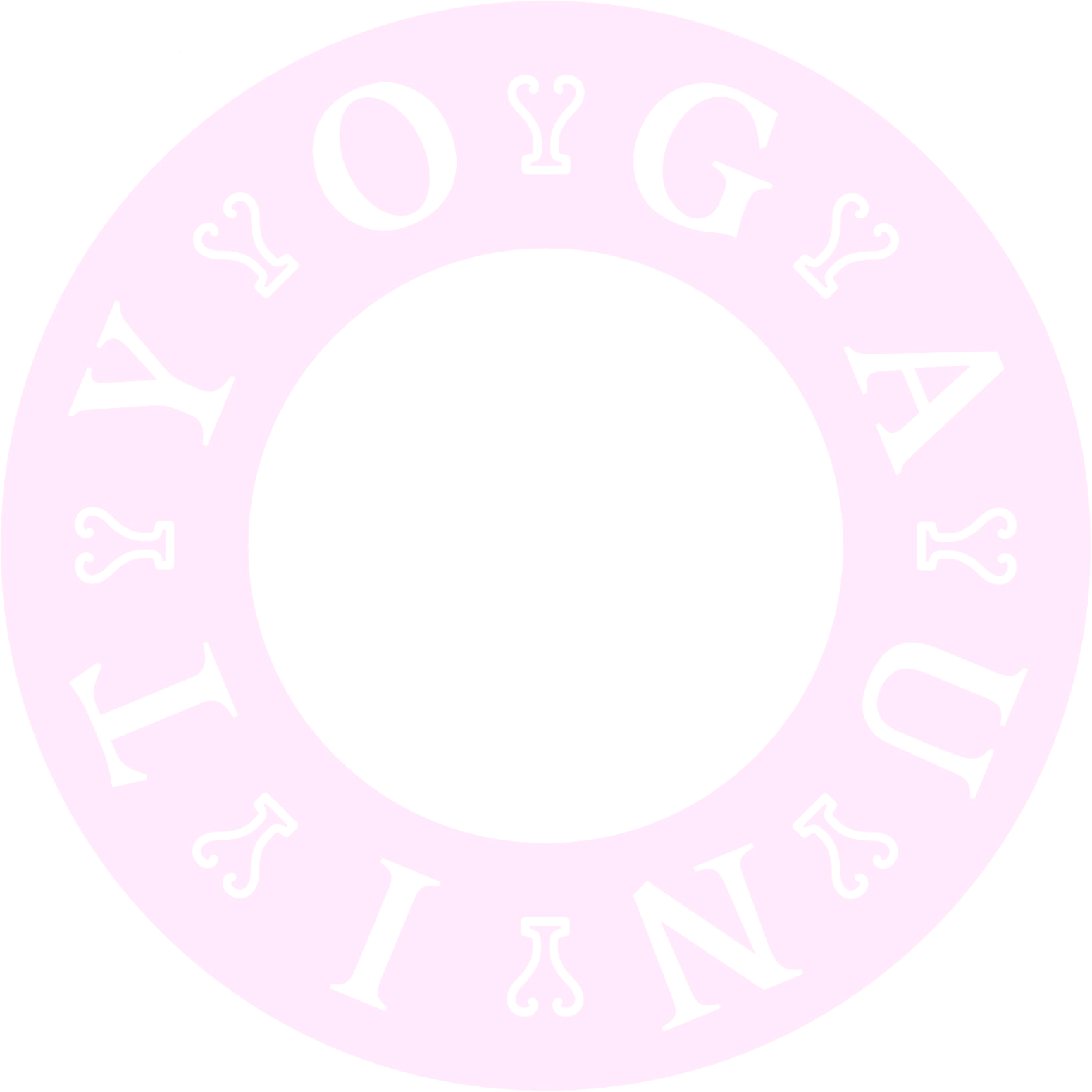 